Памятка туристу по программе:Карельские выходные 2. Рускеала и Сортавала, 2 дняКонтакты для связи:
Если вы находитесь в туре (ежедневно 06:00 – 00:00): 8 (812) 603-47-92Номер телефона гида, который вы получите в смс, доступен с момента посадки в автобус и до 22 ч вечераПеред отъездомПроверьте наличие следующих документов: Оригинал российского паспорта.Для граждан других стран: иностранный паспорт, миграционная карта.Свидетельство о рождении для детей до 14 лет.Медицинский полис.Вещи в дорогуДля основной программы: Наличные деньги, так как на объектах маршрута могут отсутствовать терминалы оплаты или интернет.Удобная обувь на плоской нескользящей подошве. Рекомендуем взять запасную сменную обувь.Так как погода в Карелии переменчива, желательно иметь при себе дождевик или зонт.К вечеру и во время поездки по воде может быть прохладно, рекомендуем взять теплую одежду по сезону.Репелленты (средства от насекомых).Солнцезащитные средства.Необходимые медикаменты.При посещении монастырей соблюдаются правила: отсутствие головных уборов у мужчин, наличие платков и юбок у женщин. Не разрешается открытая одежда: шорты, майки, короткие юбки и т.п.Заселение в отели
 
Время заселения с 14:00, время выселения – 12:00. 


В программе тура:Желаем вам приятного путешествия и хорошего настроения!1 ДЕНЬВ первый день тура вас ожидает экскурсионная программа по пути из Санкт-Петербурга в Сортавала.Накануне вечером с 19:00 до 21:30 вы получите информацию в смс-сообщении: место и время встречи, ФИО гида, данные для связи и номер автобуса. Если вам не пришло смс-сообщение, позвоните по номеру 8 (812) 603-47-92 и уточните информацию.
Место посадки: г. СПб, м. пл. Восстания, Лиговский пр. 10, гостиница «Октябрьская».Автобус может стоять вдоль всей парковки.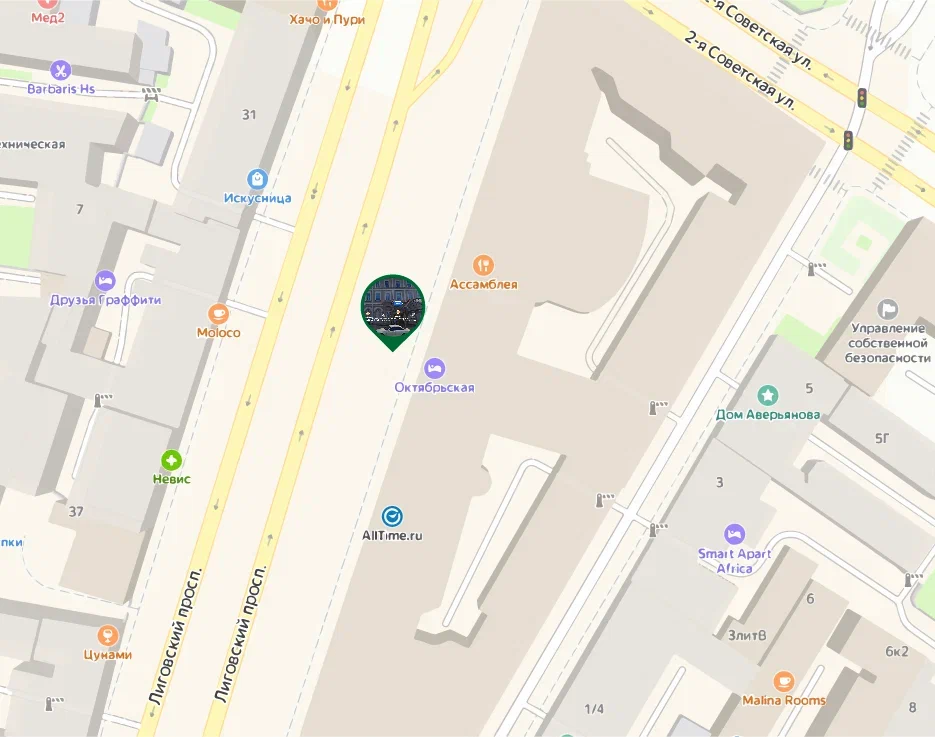 Дополнительная остановка. 
Место посадки: СПб., ст. м. «Озерки», Выборгское шоссе, остановка общественного транспорта.Ориентир: супермаркет «Окей»
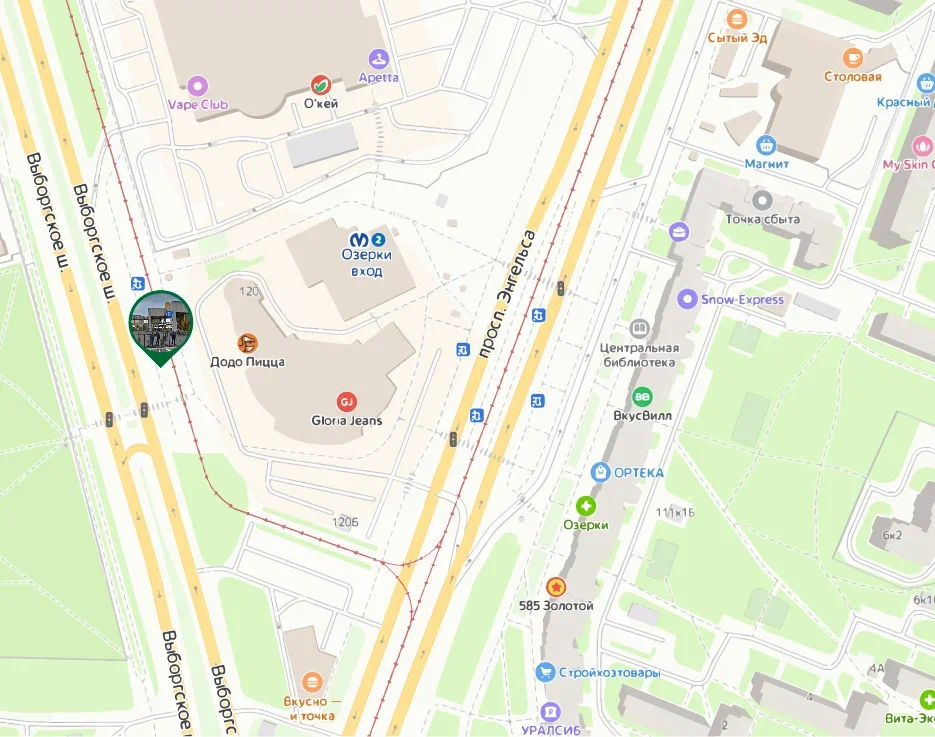 Далее экскурсионная программа с гидом-сопровождающим. В этот день тура у вас включены все экскурсии и билеты по программе, кроме питания.  Получение от гида ваучеров на экскурсии по желанию за дополнительную плату: в 2-й день: водная прогулка по Ладожским шхерам.Заселение в отель Сортавала, согласно выбранной категории. Название отеля вам сообщит гид.2 ДЕНЬЗавтрак в отеле (кроме отелей категории «Бюджет»).  Выезд из отеля с вещами (освобождение номеров).Программа на выбор.Вариант 1.Основная программа с гидом-сопровождающим. В этот день тура у вас включены все экскурсии и билеты по программе, кроме питания.Вариант 2.Водная прогулка по Ладожским шхерам по желанию за дополнительную плату.Вы посетите первую часть основной программы, затем отправитесь на водную прогулку. Внимание: проведение программы зависит от погодных условий. В 15:00 отправление катера. Посадка на катер по ваучеру, выданному гидом в 1-й день тура.Адрес причала: причал №2 напротив здания ратуши (ул. Ленина 18)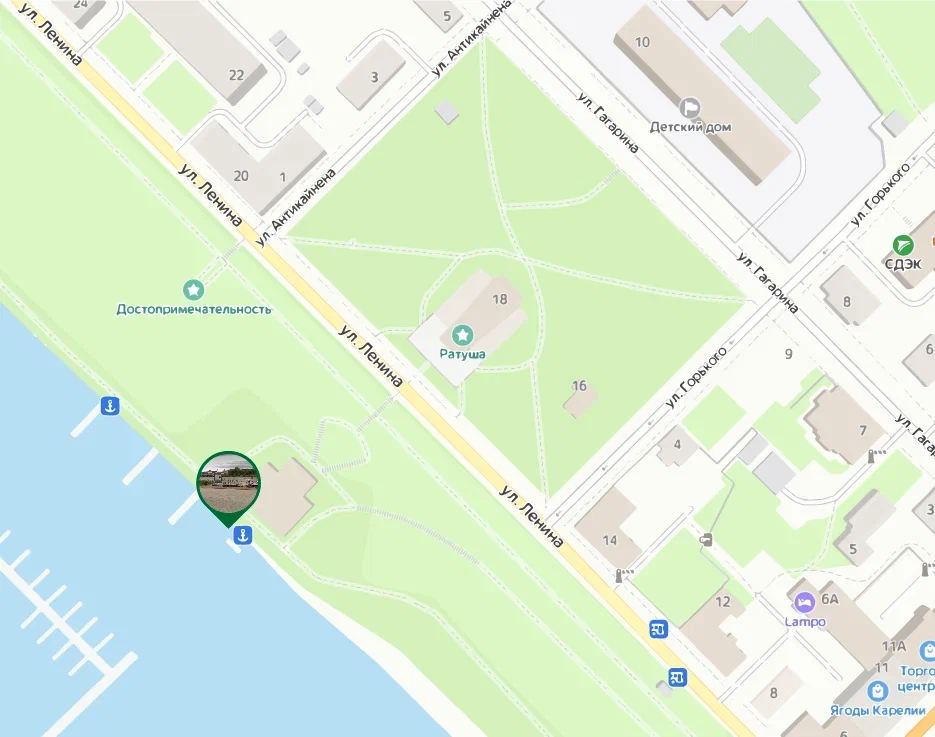 Возможно изменение места отправления, точная информация будет отправлена в смс-сообщении.

После экскурсии вы возвращаетесь в Сортавала. Свободное время в городе.ОБЩЕЕ ЗАВЕРШЕНИЕ ДЛЯ ВСЕХ ПРОГРАММОриентировочное время отправления группы в Санкт-Петербург 18:00. Точное время и место посадки вам сообщит гид. Место посадки на автобус: г. Сортавала, ул. Суворова, 1. Ориентир: рыбный магазин «Järvikala».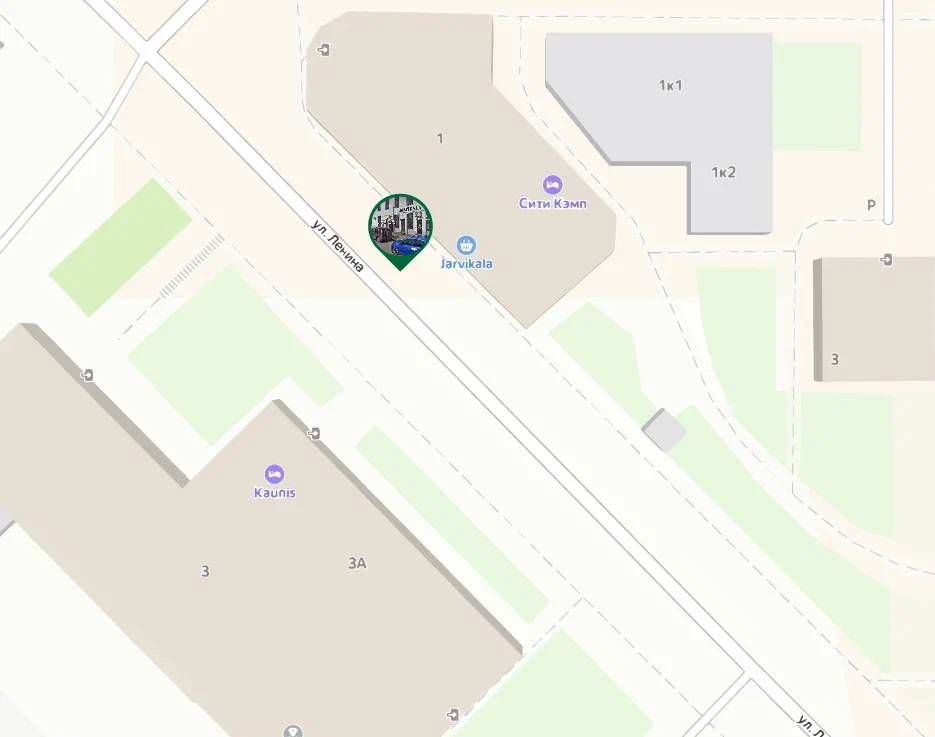 Обратите внимание:  по постановлению правительства, обязательный платёж 200 руб. за посещение Ладожских шхер. Оплата на сайте pay.parkladoga.ru.